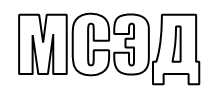 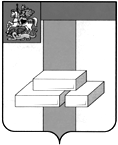 АДМИНИСТРАЦИЯГОРОДСКОГО ОКРУГА ДОМОДЕДОВОМОСКОВСКОЙ  ОБЛАСТИКОМИТЕТ ПО УПРАВЛЕНИЮ ИМУЩЕСТВОМпл.30-летия Победы, д.1, микрорайон Центральный,  г. Домодедово,  Московская область, 142000,    Тел. (496)79-24-139 E-mail: dmdd_kui@mosreg.ru  ИНН 5009027119, КПП 500901001___________  № __________	Уважаемая Мария Александровна!Прошу Вас напечатать в ближайшем выпуске газеты «» следующее объявление:ИТОГИ АУКЦИОНА!Комитет по управлению имуществом Администрации городского округа Домодедово сообщает о том, что 13.12.2023 Комитетом по конкурентной политике Московской области подведен итог аукциона в электронной форме на право заключения договора аренды земельного участка, государственная собственность на который не разграничена, расположенного на территории городского округа Домодедово (1 лот) АЗГЭ-ДО/23-4214:Лот № 1: Наименование Объекта (лота) аукциона: земельный участок. Категория земель: земли населенных пунктов. Разрешенное использование: для индивидуального жилищного строительства. Место расположения (адрес) Объекта (лота) аукциона: Московская область, г. о.  Домодедово, д. Татариново.  Кадастровый номер участка: 50:28:0090304:872, площадь 1166 кв. м. Начальная (минимальная) цена договора (цена лота): 432 837,85 руб. (Четыреста тридцать две тысячи восемьсот тридцать семь руб. 85 коп.), НДС не облагается. «Шаг аукциона»: 12 985,13 руб. (Двенадцать тысяч девятьсот восемьдесят пять руб. 13 коп.). Размер задатка: 432 837,85 руб. (Четыреста тридцать две тысячи восемьсот тридцать семь руб. 85 коп.), НДС не облагается. Аукцион признан состоявшимся. Победителем аукциона признан участник: Тараторкина Ольга Владимировна, предложивший наибольшую цену предмета аукциона: 991 198,44 руб. (Девятьсот девяносто одна тысяча сто девяносто восемь рублей 44 копейки), НДС не облагается, с которым будет заключен договор аренды.Протокол аукциона размещен на официальном сайте Российской Федерации, определенном Правительством Российской Федерации www.torgi.gov.ru, официальном сайте городского округа Домодедово www.domod.ru, на Едином портале торгов Московской области easuz.mosreg.ru/torgi, на сайте Оператора электронной площадки www.rts-tender.ru в сети Интернет.Председатель комитетапо управлению имуществом                                                              Л.В. ЕнбековаТ. Ю. Водохлебова +7 496 792 41 32